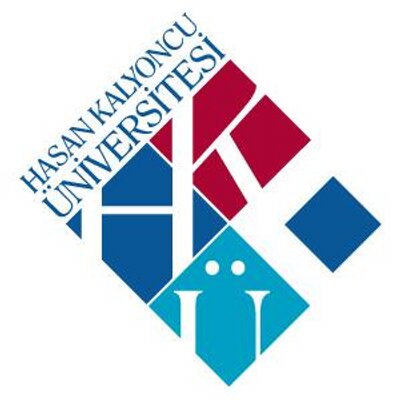 TCHASAN KALYONCU ÜNİVERSİTESİSAĞLIK BİLİMLERİ FAKÜLTESİ GİRİŞİMSEL OLMAYAN ARAŞTIRMALAR ETİK KURUL BAŞKANLIĞI’NA“………………………………………………………” başlıklı çalışmanın etik kurul başvuru formu ve ekleri dosyası sunulmuştur. Araştırma dosyamın incelenerek sonucunun tarafıma bildirilmesini arz ederim.    (Tarih)Sorumlu AraştırmacıADI VE UNVANI: BÖLÜMÜ            : İLETİŞİM BİLGİLERİ :ADI VE UNVANI: BÖLÜMÜ            : İLETİŞİM BİLGİLERİ :İÇİNDEKİLERAraştırma Başvuru FormuEk A Araştırmaya dâhil olma ve araştırma dışı kalma ölçütleriEk–1 Sorumlu araştırmacı özgeçmişiEk–2 Diğer araştırmacıların özgeçmişleriEk–3 Gönüllüleri bilgilendirme ve olur formuEk–4 Veri toplama formuEk–5 Araştırmaya katılan tüm birimlerin ve elemanların araştırma hakkında bilgilendirildiğine dair belgeEk-6 Araştırmanın Yürütüldüğü Birimin OnayıEk–7 Helsinki Deklerasyonunun son metninin araştırmacılar tarafından imzalanmış kopyasıEk–8 Kaynaklardan örneklerHASAN KALYONCU ÜNİVERSİTESİSAĞLIK BİLİMLERİ FAKÜLTESİGİRİŞİMSEL OLMAYAN ARAŞTIRMALAR ETİK KURULU ARAŞTIRMA BAŞVURU FORMUBaşvuru tarihi: Projenin adı: Araştırmanın niteliği(    )    Lisansüstü tez çalışması(    )    Lisans Bitirme tezi/projesi(    )    Araştırma projesi(    )    Diğer (belirtiniz)……………………………………………………..Araştırmaya katılan merkezlerTek Merkez      -        Çok merkezÇok Merkezli Araştırmalarda Başvurulan Kurum Dışında Merkezler-Sorumlu Araştırıcının Adı, Soyadı 	     Ünvanı	              Görevi	                 Çalıştığı Yer	          Telefonu	    İmzasıVarsa diğer araştırmacıların: Adı, soyadı, ünvanı, görevi, çalıştığı yer, telefonu, imzası6. Araştırmanın yapılacağı yerAdı				Adresi				Telefonu7. Destekleyen kuruluş varsa: Adı, adresi, araştırmayı ne şekilde desteklediği, araştırma ile ilgili yetkilisinin adı, adresi, telefonu8. Çok merkezli araştırmalarda, diğer merkezlerin ve araştırma koordinatörününAdları			Adresleri			Telefonları9. Proje ile ilgili temas kurulacak kişi10. Araştırmanın amacı11. Araştırmada uygulanacak yaklaşım ve yöntemler12. Öngörülen çalışma süresi13. Çalışma tasarımı:14. Uygulamanın yapılacağı yer:15. Gönüllüler ile ilgili bilgilerAraştırmaya dahil olma ve araştırma dışı kalma ölçütleri EK A’da sunulmuştur.B. Gönüllülerin onayı:EK 3’de sunulmuştur.16. Çalışmanın niteliğine göre hazırlanacak veri formu örneği 	EK 4’de sunulmuştur.17. Araştırmaya katılan tüm birim ve elemanların, araştırma hakkında bilgilendirildiğine dair belgeEK 6-da sunulmuştur.18. Varsa, araştırmada kullanılacak cihaz, malzeme, uygulama vb ile ilgili açıklayıcı bilgiler ve literatürler 19. Alınması gerekli emniyet tedbirleri ve hastanın sigortalanması yaklaşımının esasları20. Araştırmaya son verme kriterleri21. Helsinki Deklerasyonu’nun son metninin araştırmaya katılan araştırıcılar tarafından imzalanmış kopyası 	Ek 722. Araştırmacıların özgeçmişleri	Ek 1 ve Ek 2’dedir.23. Araştırma ile ilgili kaynaklar	Ek-8’da sunulmuştur24. Form ekindeki dokümanlara ait indeks(Tüm sayfalar numaralandırılmalı ve sorumlu araştırmacı tarafından imzalanmalıdır)